Группа «Смешарики»Воспитатели:Москвитина Л.А.Юрченко Е.А.Центр театрализованной игры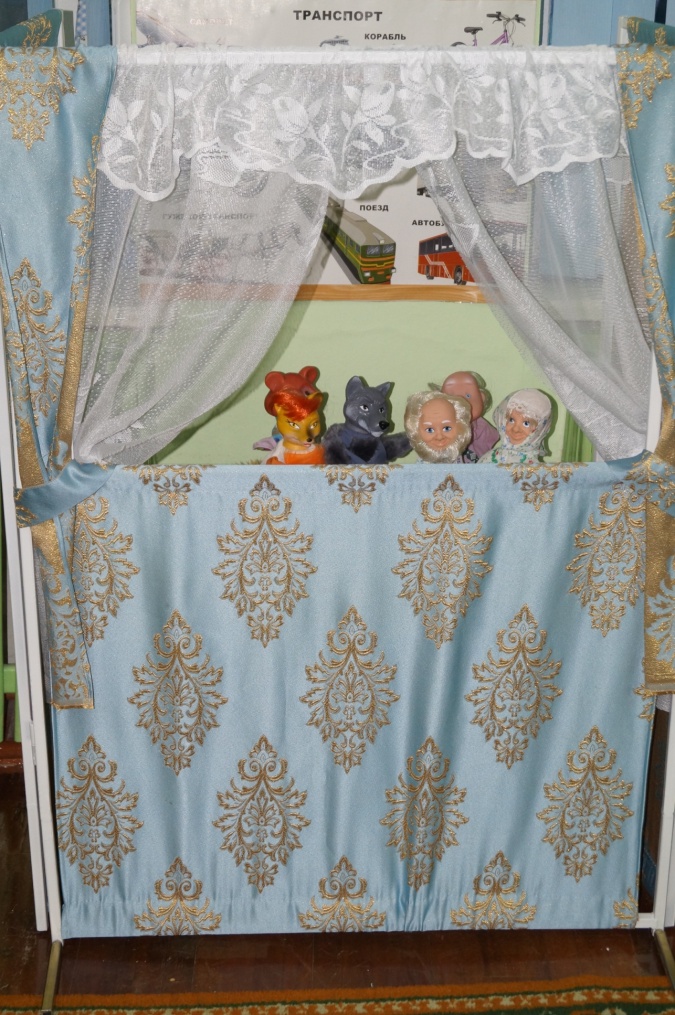 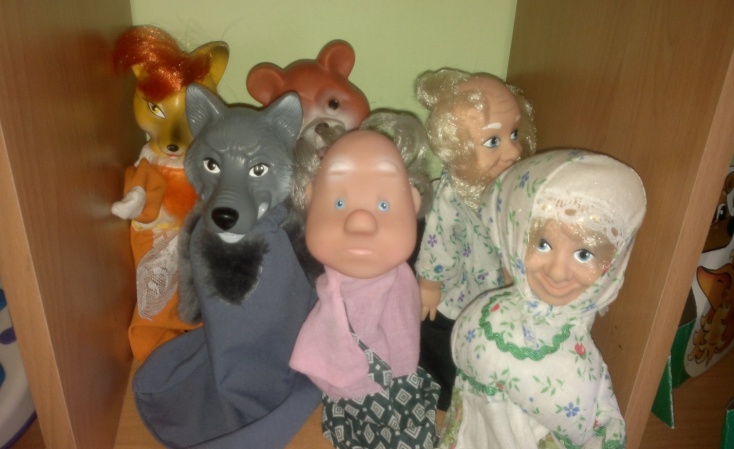 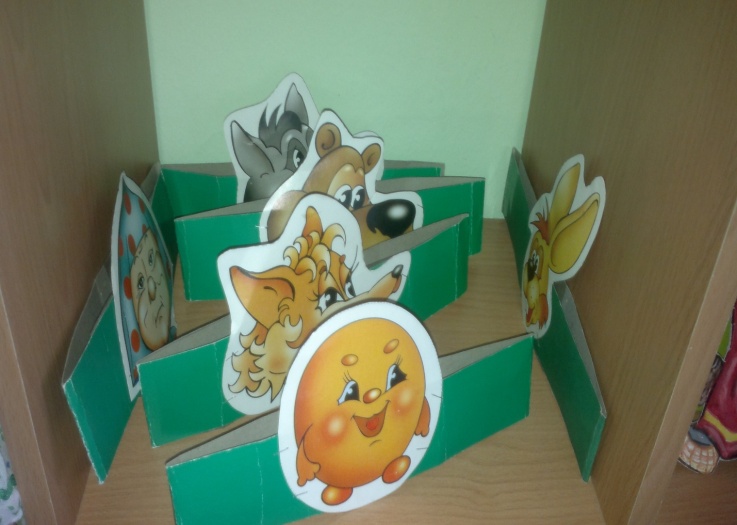 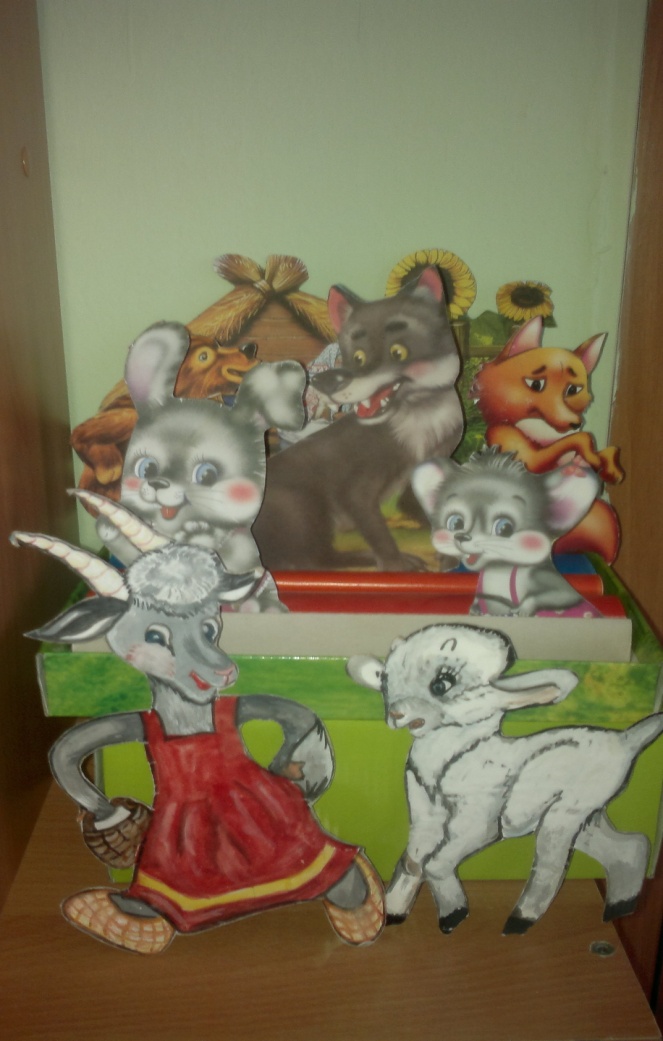 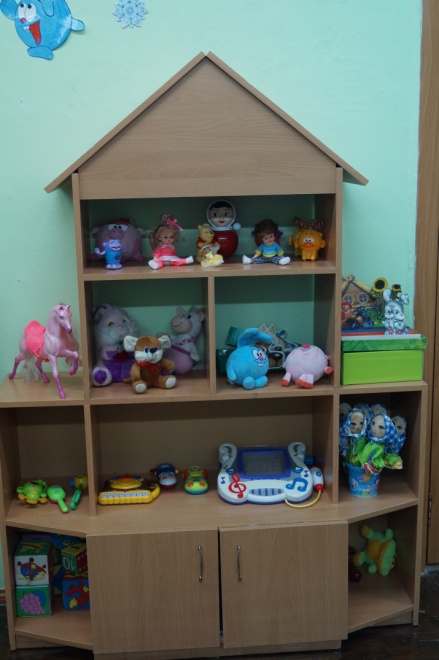 Центр конструирования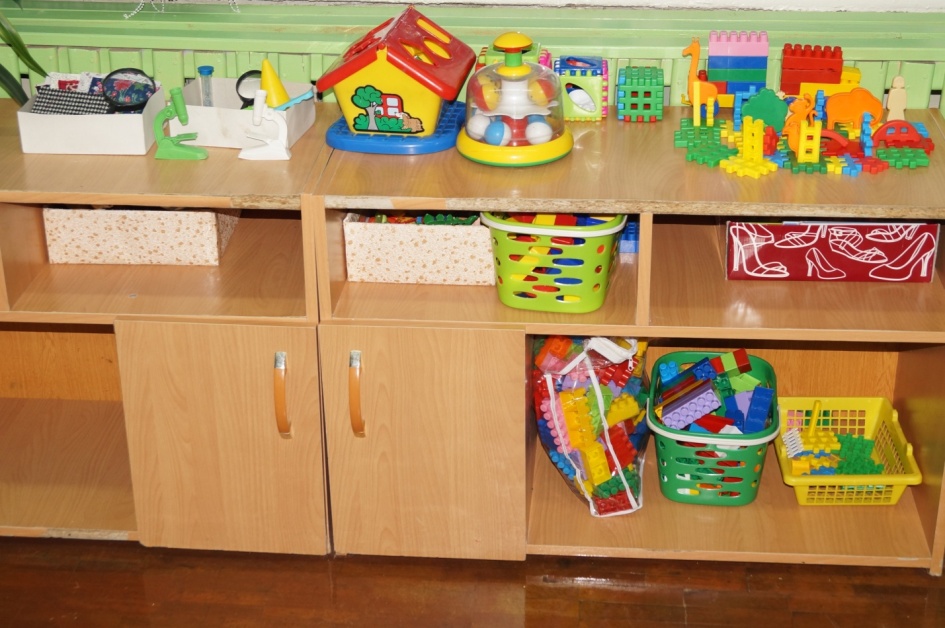 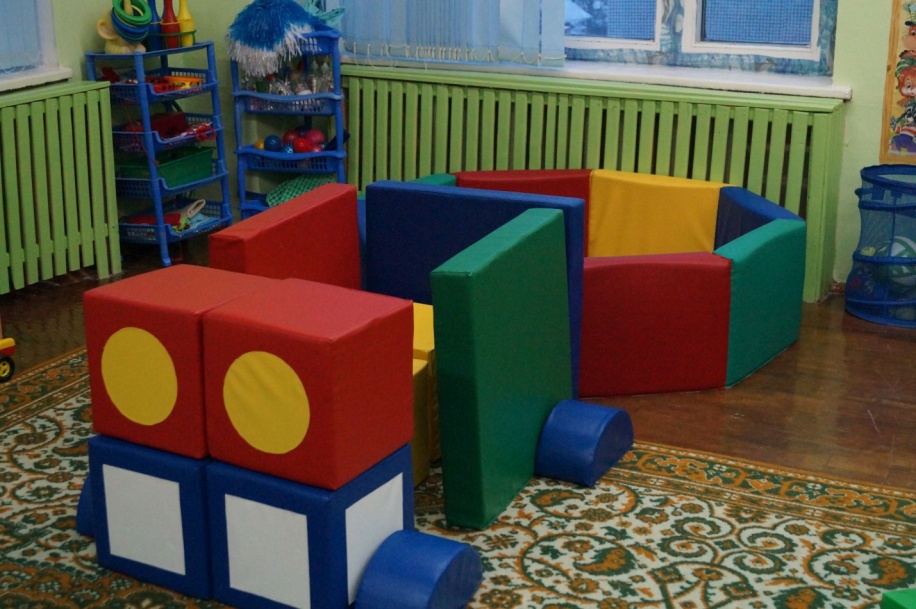 Игровой центр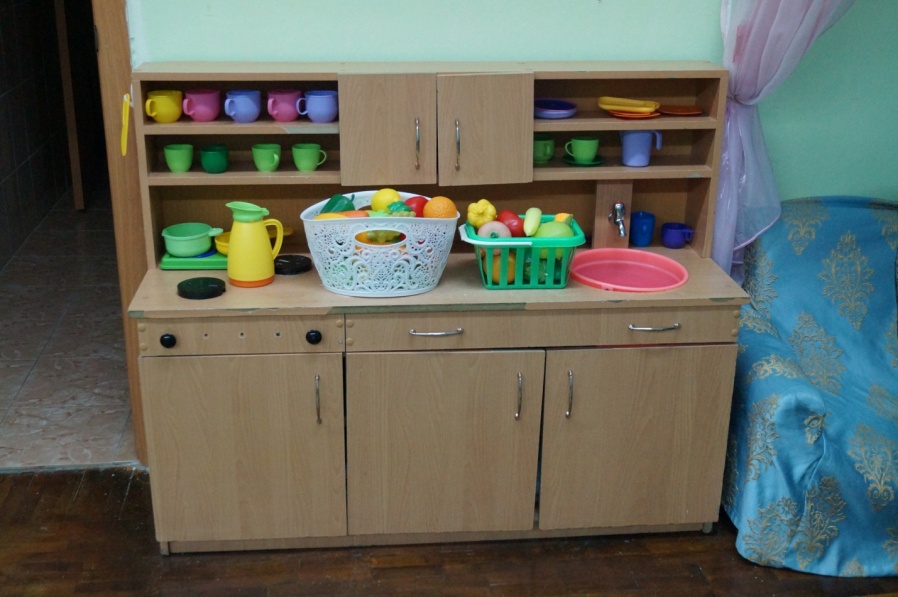 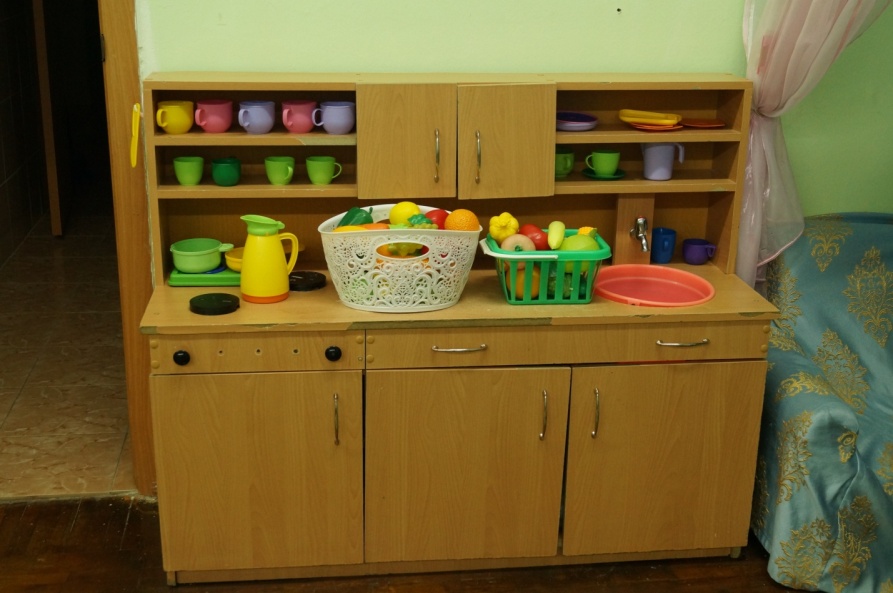 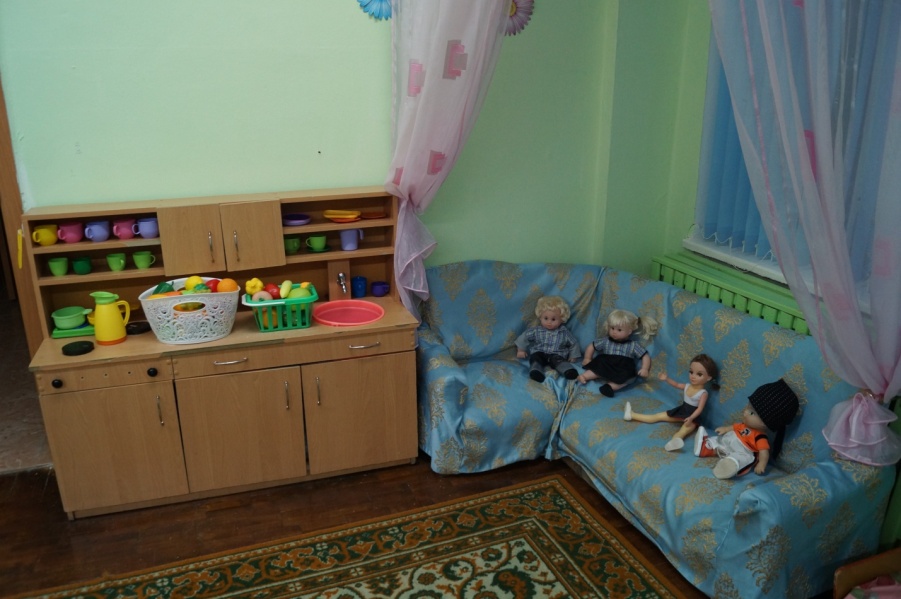 Уголок ПДД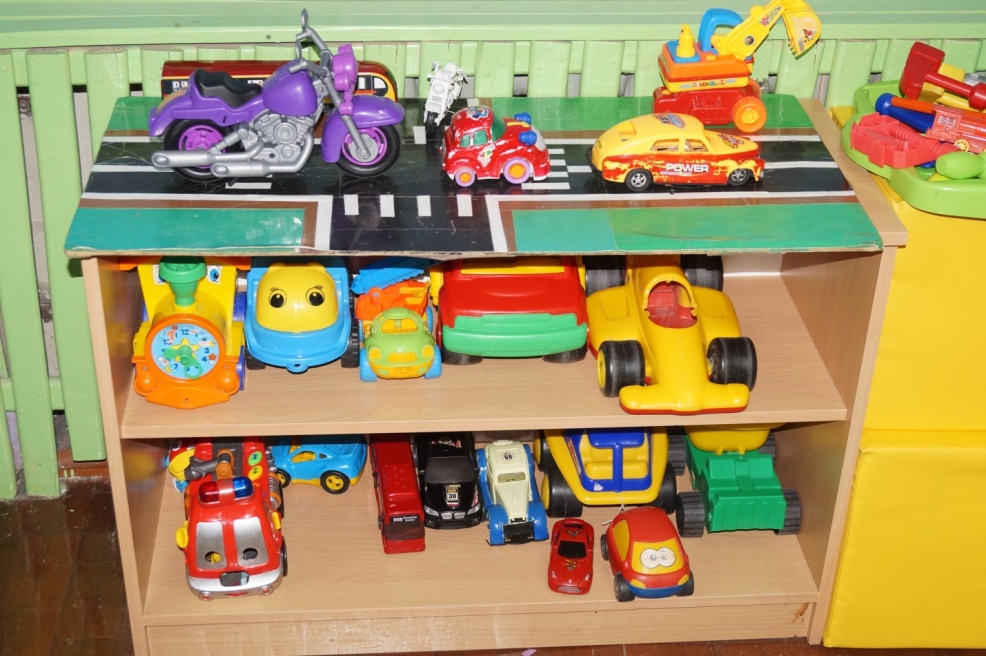 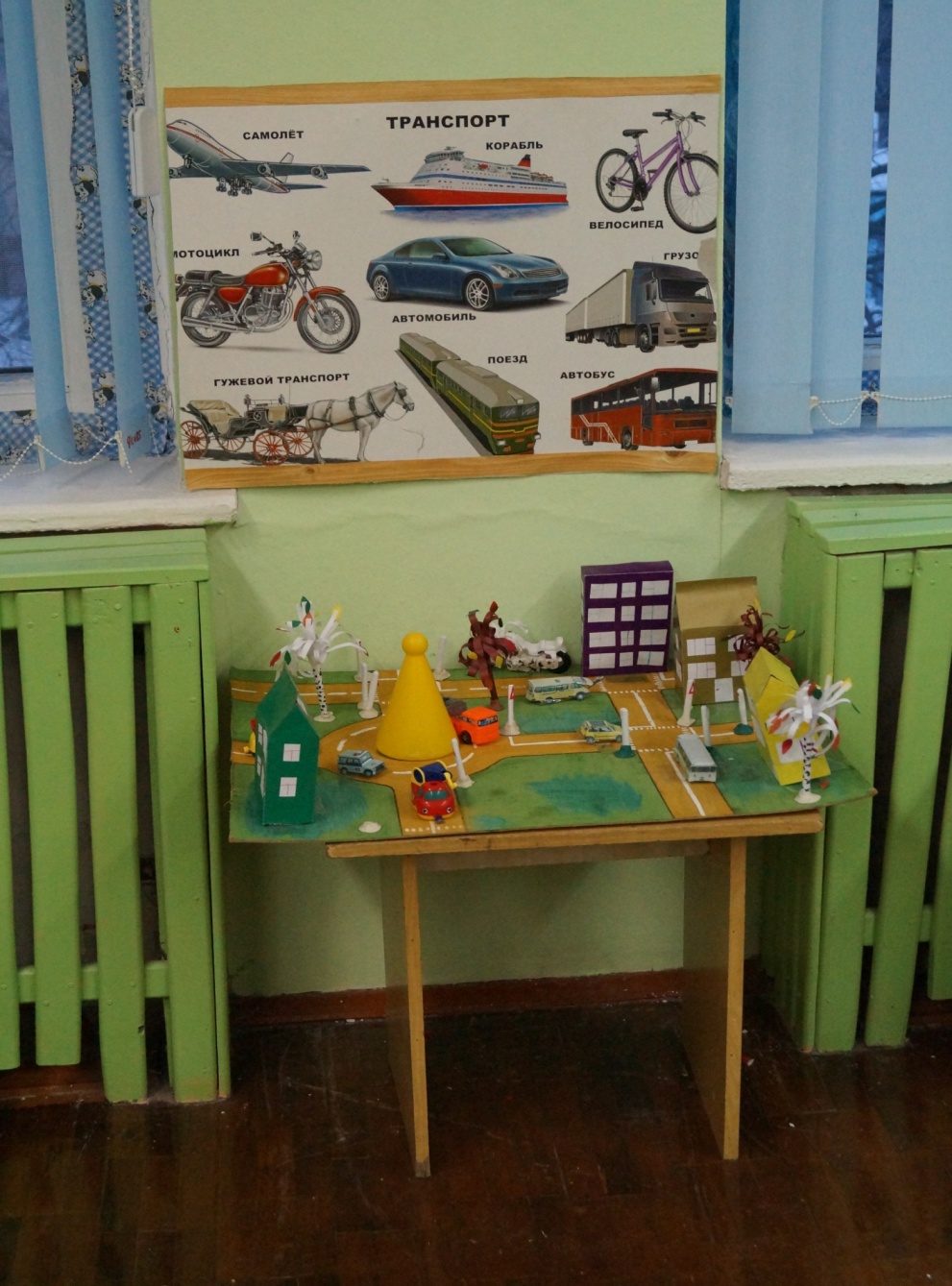 Центр познавательного развития, экспериментирования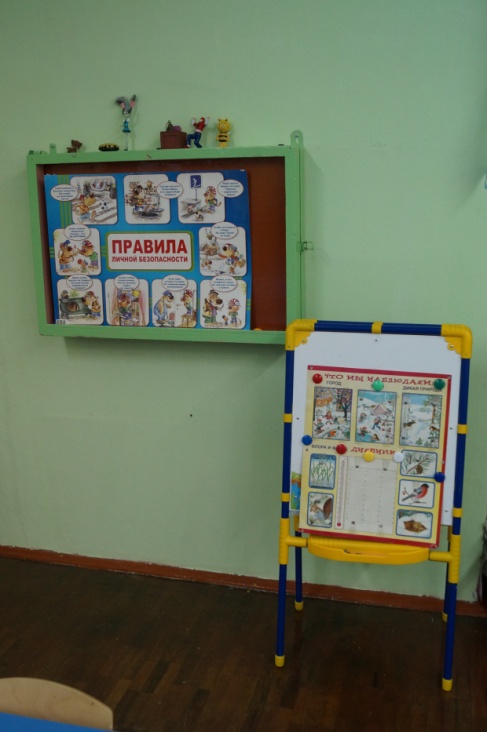 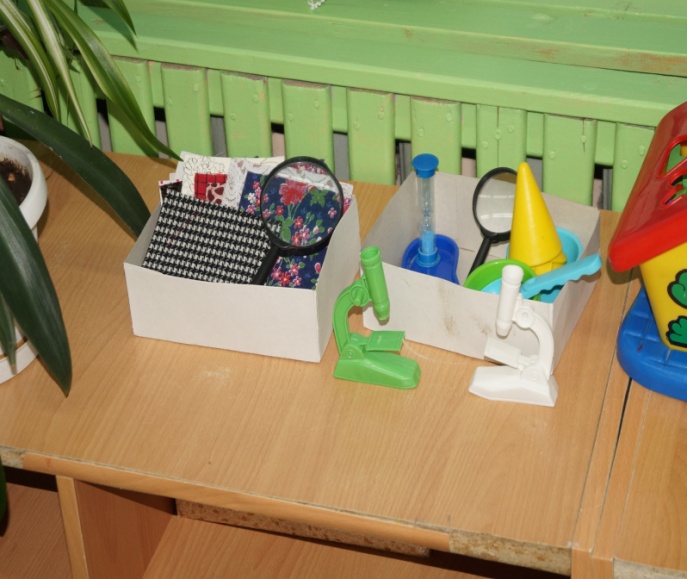 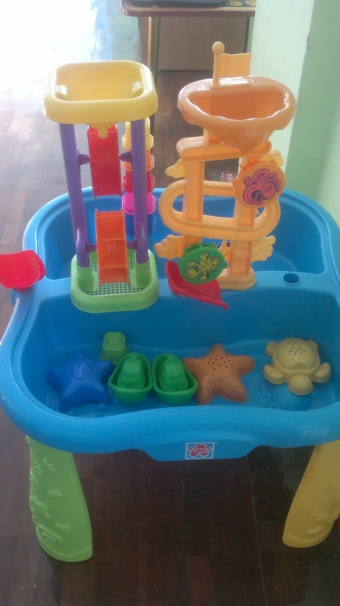 Центр физического развития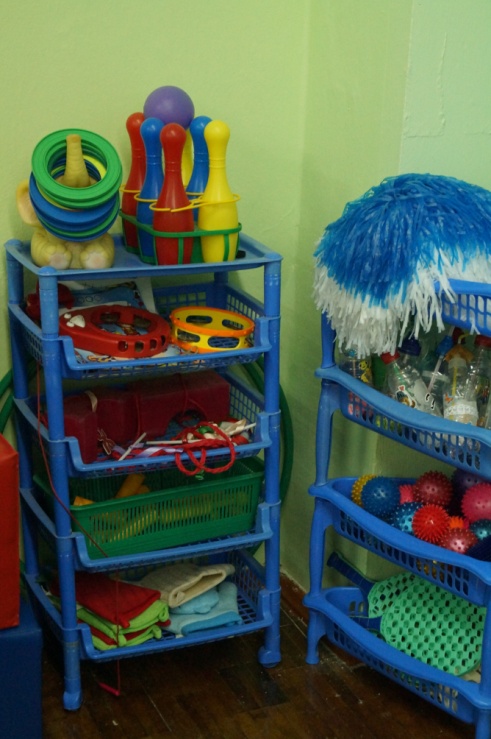 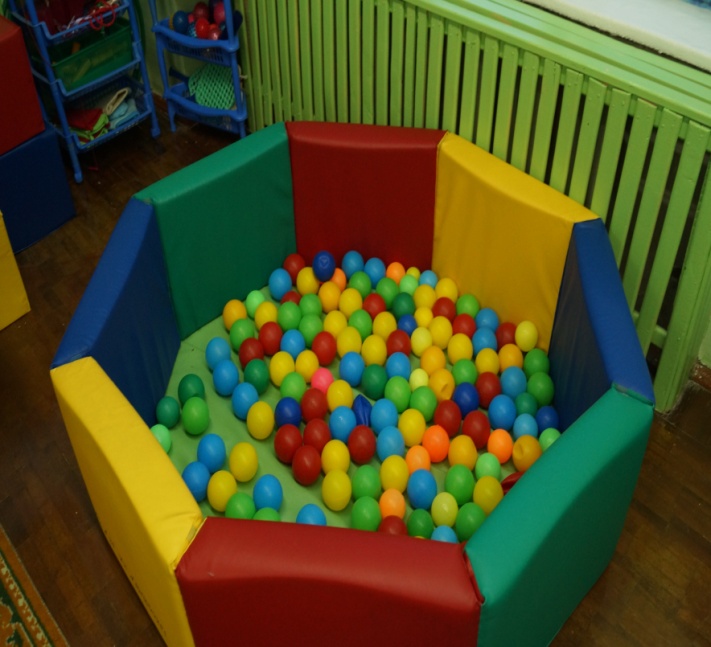 Центр рисования и творчества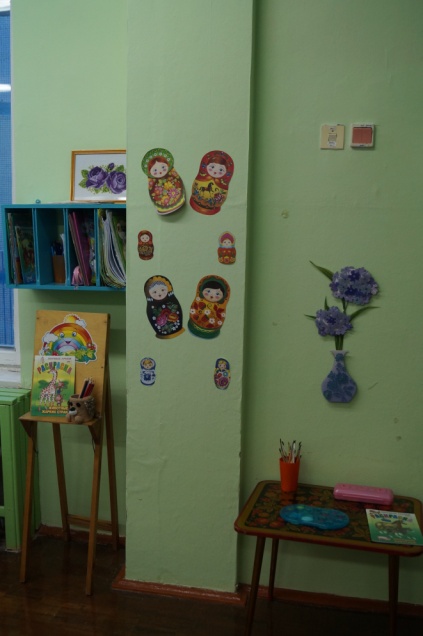 Музыкальный центр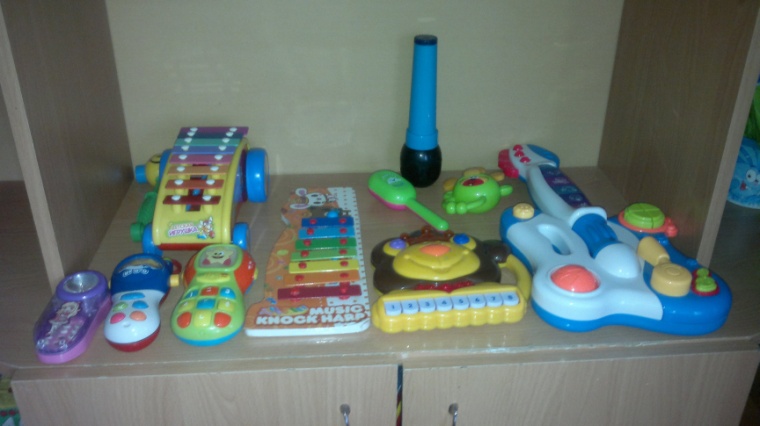 Центр сенсорного и речевого развития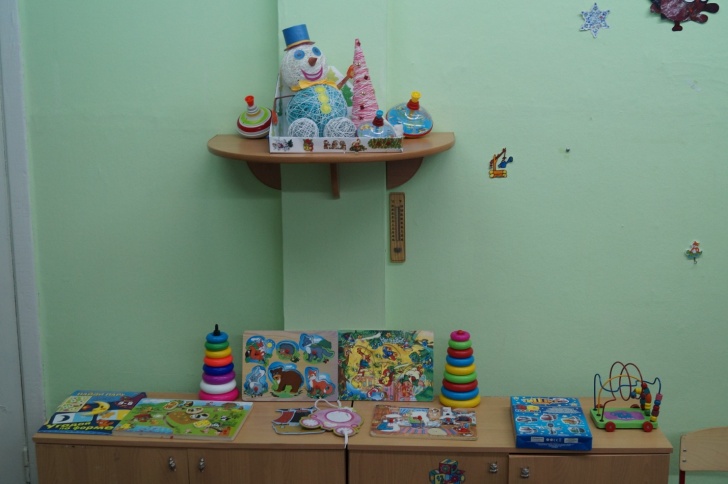 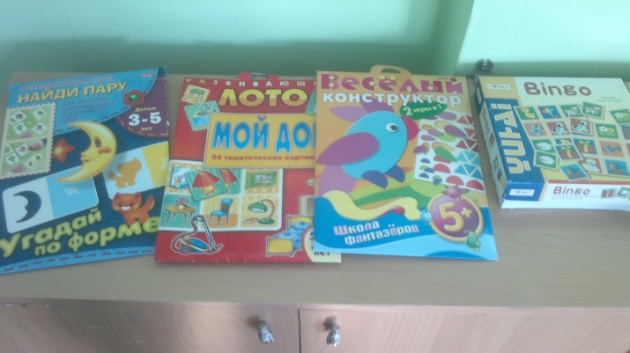 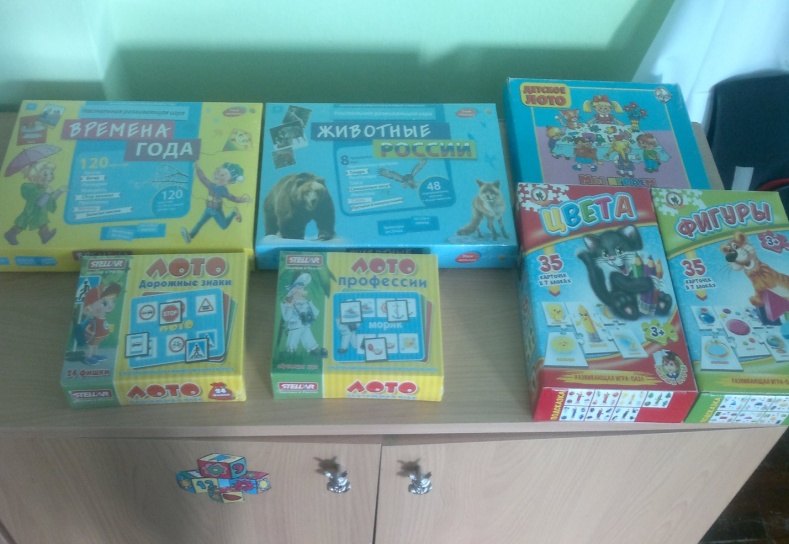 Центр английского языка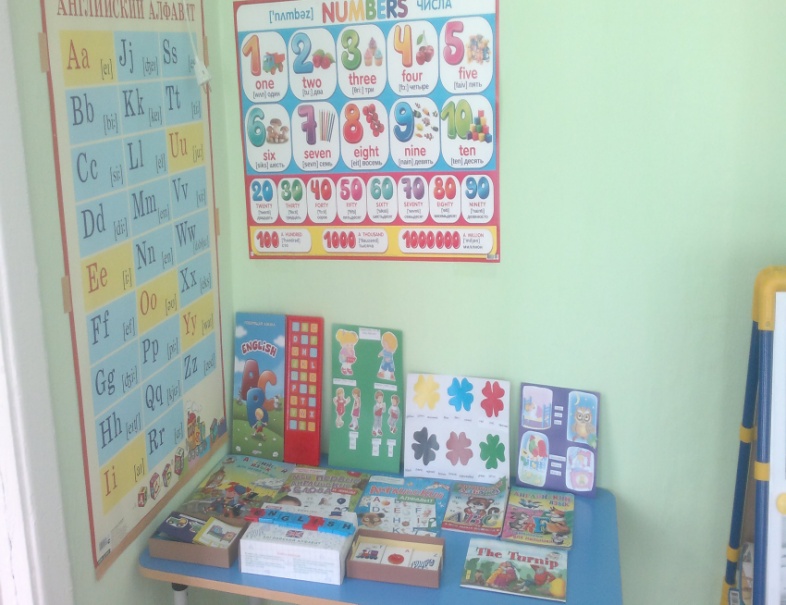 Уголок уединения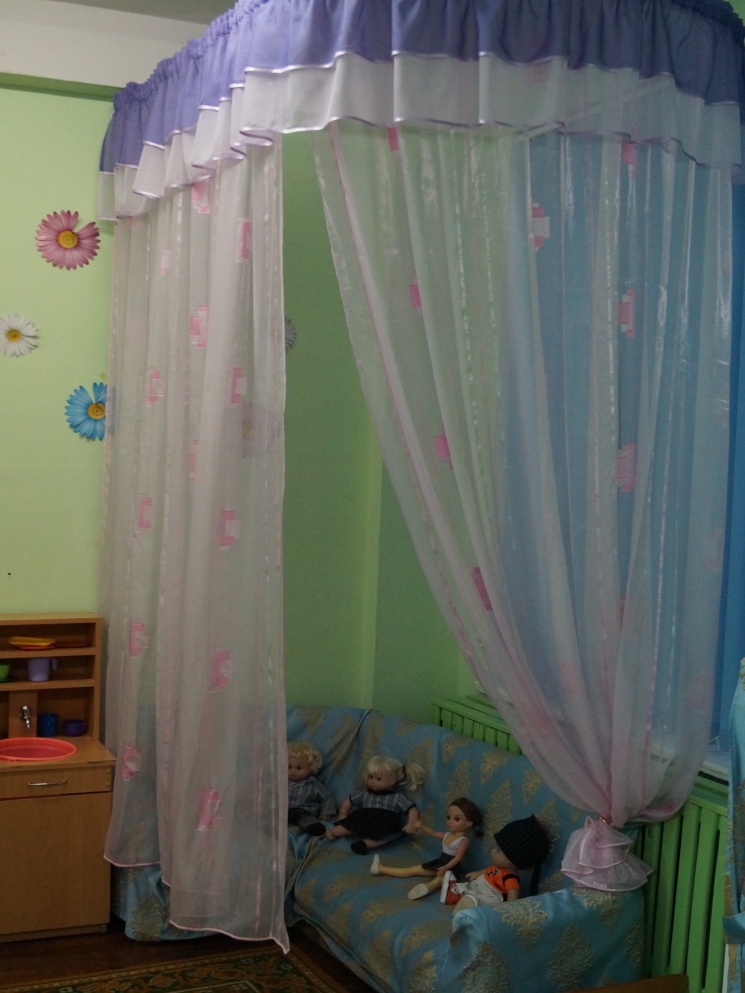 Патриотический центр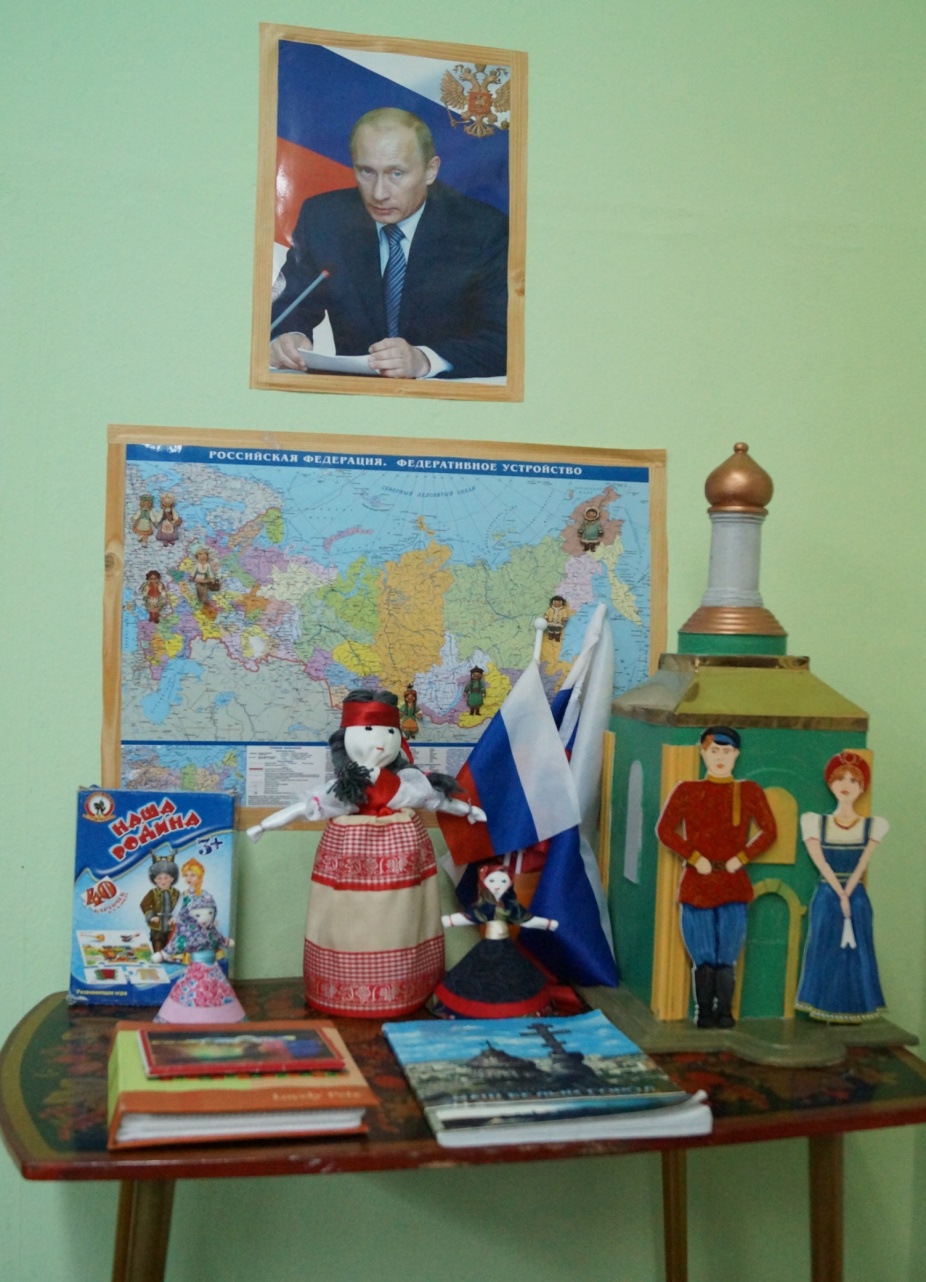 